BlockChain Technology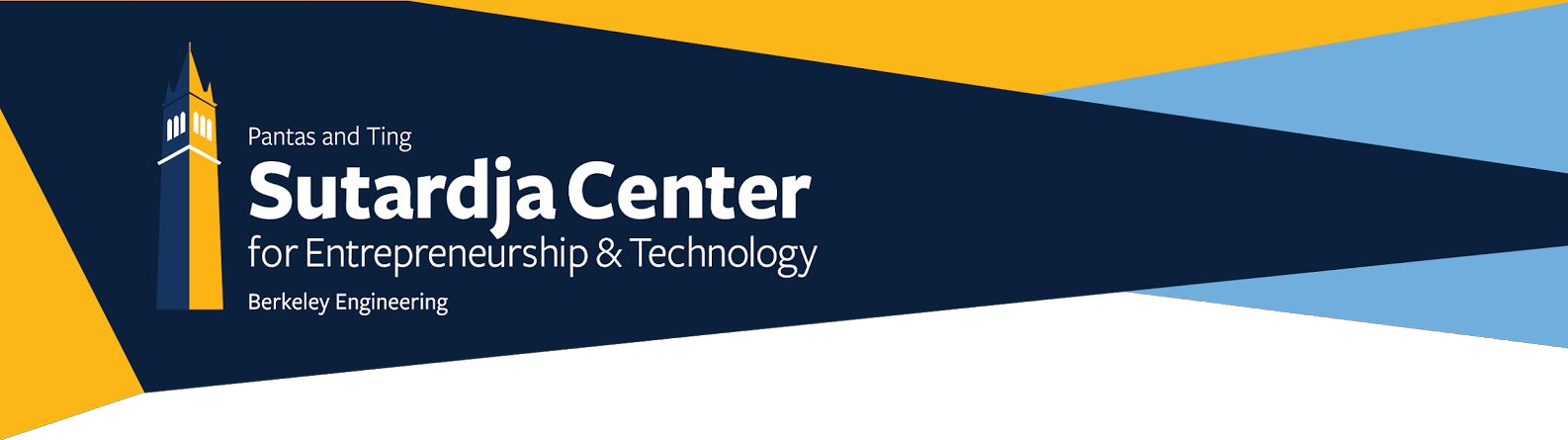 Beyond BitcoinAbstractA blockchain is essentially a distributed database of records or public ledger of all transactions or digital events that have been executed and shared among participating parties. Each transaction in the public ledger is verified by consensus of a majority of the participants in the system. And, once entered, information can never be erased. The blockchain contains a certain and verifiable record of every single transaction ever made. Bitcoin, the decentralized peer­to­peer digital currency, is the most popular example that uses blockchain technology. The digital currency bitcoin itself is highly controversial but the underlying blockchain technology has worked flawlessly and found wide range of applications in both financial and non­financial world.The main hypothesis is that the blockchain establishes a system of creating a distributed consensus in the digital online world. This allows participating entities to know for certain that a digital event happened by creating an irrefutable record in a public ledger. It opens the door for developing a democratic open and scalable digital economy from a centralized one. There are tremendous opportunities in this disruptive technology and revolution in this space has just begun.This white paper describes blockchain technology and some compelling specific applications in both financial and non­financial sector. We then look at the challenges ahead and business opportunities in this fundamental technology that is all set to revolutionize our digital world.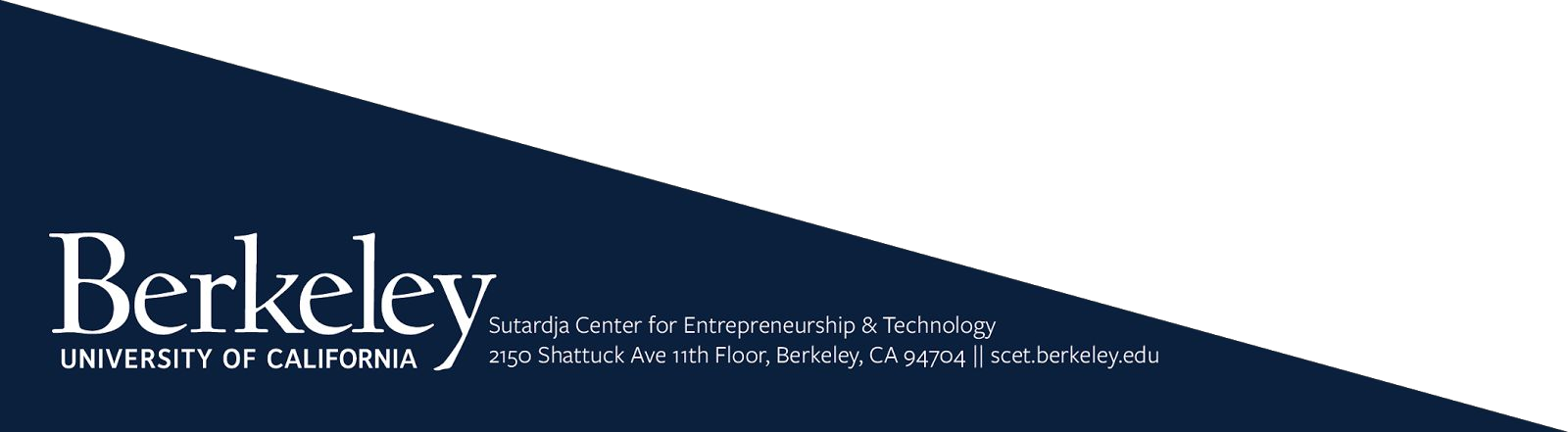 Date: October 16, 2015Authors Michael Crosby, Google Nachiappan, YahooPradhan Pattanayak, YahooSanjeev Verma, Samsung Research AmericaVignesh Kalyanaraman, Fairchild SemiconductorThis paper was created in an open classroom environment as part of a program within the Sutardja Center for Entrepreneurship & Technology and led by Prof. Ikhlaq Sidhu at UC Berkeley. There should be no proprietary information contained in this paper. No information contained in this paper is intended to affect or influence public relations with any firm affiliated with any of the authors. The views represented are those of the authors alone and do not reflect those of the University of California Berkeley.IntroductionA blockchain is essentially a distributed database of records or public ledger of all transactions or    digital events that have been executed and shared among participating parties. Each transaction in the public ledger is verified by consensus of a majority of the participants in the system. And, once entered, information can never be erased. The blockchain contains a certain and verifiable record of every     single transaction ever made. To use a basic analogy, it is easy to steal a cookie from a cookie jar, kept     in a secluded place than stealing the cookie from a cookie jar kept in a market place, being observed by thousands of people.Bitcoin is the most popular example that is intrinsically tied to blockchain technology. It is also the most controversial one since it helps to enable a multibillion-dollar global market of anonymous transactions without any governmental control. Hence it has to deal with a number of regulatory issues involving national governments and financial institutions.However, Blockchain technology itself is non-controversial and has worked flawlessly over the years  and is being successfully applied to both financial and non-financial world applications. Last year, Marc Andreessen, the doyen of Silicon Valley’s capitalists, listed the blockchain distributed consensus   model as the most important invention since the Internet itself. Johann Palychata from BNP Paribas wrote in the Quintessence magazine that bitcoin’s blockchain, the software that allows the digital currency to function should be considered as an invention like the steam or combustion engine that     has the potential to transform the world of finance and beyond.Current digital economy is based on the reliance on a certain trusted authority. Our all online transactions rely on trusting someone to tell us the truth—it can be an email service provider telling us that our email has been delivered; it can be a certification authority telling us that a certain digital certificate is trustworthy; or it can be a social network such as Facebook telling us that our posts regarding our life events have been shared only with our friends or it can be a bank telling us that our money has been delivered reliably to our dear ones in a remote country. The fact is that we live our life precariously in the digital world by relying on a third entity for the security and privacy of our digital assets. The fact remains that these third party sources can be hacked, manipulated or compromised.This is where the blockchain technology comes handy. It has the potential to revolutionize the digital world by enabling a distributed consensus where each and every online transaction, past and present, involving digital assets can be verified at any time in the future. It does this without compromising the privacy of the digital assets and parties involved. The distributed consensus and anonymity are two important characteristics of blockchain technology.The advantages of Blockchain technology outweigh the regulatory issues and technical challenges. One key emerging use case of blockchain technology involves “smart contracts”. Smart contracts are basically computer programs that can automatically execute the terms of a contract. When apre-configured condition in a smart contract among participating entities is met then the parties involved in a contractual agreement can be automatically made payments as per the contract in a transparent manner.Smart Property is another related concept which is regarding controlling the ownership of a property or asset via blockchain using Smart Contracts. The property can be physical such as car, house, smartphone etc. or it can be non-physical such as shares of a company.  It should be noted here that  even Bitcoin is not really a currency--Bitcoin is all about controlling the ownership of money.Blockchain technology is finding applications in wide range of areas—both financial andnon-financial.Financial institutions and banks no longer see blockchain technology as threat to traditional business models. The world’s biggest banks are in fact looking for opportunities in this area by doing research   on innovative blockchain applications. In a recent interview Rain Lohmus of Estonia’s LHV bank told that they found Blockchain to be the most tested and secure for some banking and finance related applications.Non-Financial applications opportunities are also endless. We can envision putting proof of existence   of all legal documents, health records, and loyalty payments in the music industry, notary, private securities and marriage licenses in the blockchain. By storing the fingerprint of the digital asset instead  of storing the digital asset itself, the anonymity or privacy objective can be achieved.In this report, we focus on the disruption that every industry in today’s digital economy is facing today due to the emergence of blockchain technology.  Blockchain technology has potential to become the   new engine of growth in digital economy where we are increasingly using Internet to conduct digital commerce and share our personal data and life events.There are tremendous opportunities in this space and the revolution in this space has just begun. In   this report we focus on few key applications of Blockchain technology in the area of Notary, Insurance, private securities and few other interesting non-financial applications. We begin by first describing some history and the technology itself.Section I: BlockChain TechnologyShort History of BitcoinIn year 2008, an individual or group writing under the name of Satoshi Nakamoto published a paper entitled “Bitcoin: A Peer-To-Peer Electronic Cash System”. This paper described apeer-to-peer version of the electronic cash that would allow online payments to be sent directly from one party to another without going through a financial institution. Bitcoin was the first realization of this concept. Now word cryptocurrencies is the label that is used to describe all networks and mediums of exchange that uses cryptography to secure transactions-as against those systems where the transactions are channeled through a centralized trusted entity.The author of the first paper wanted to remain anonymous and hence no one knows Satoshi Nakamoto to this day. A few months later, an open source program implementing the new protocol was released that began with the Genesis block of 50 coins. Anyone can install this open source program and become part of the bitcoin peer-to-peer network. It has grown in popularity since then.– 2008August 18	Domain name "bitcoin.org" registeredOctober 31	Bitcoin design paper publishedNovember 09	Bitcoin project registered at SourceForge.net– 2009January 3	Genesis block established at 18:15:05 GMTJanuary 9	Bitcoin v0.1 released and announced on the cryptography mailing listJanuary 12	First Bitcoin transaction, in block 170 from Satoshi to Hal FinneyThe popularity of the Bitcoin has never ceased to increase since then. The underlying BlockChain technology is now finding new range of applications beyond finance.Blockchain Technology: How does it work?We explain the concept of the blockchain by explaining how Bitcoin works since it is intrinsically linked to the Bitcoin. However, the blockchain technology is applicable to any digital asset transaction exchanged online.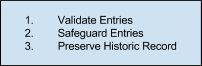 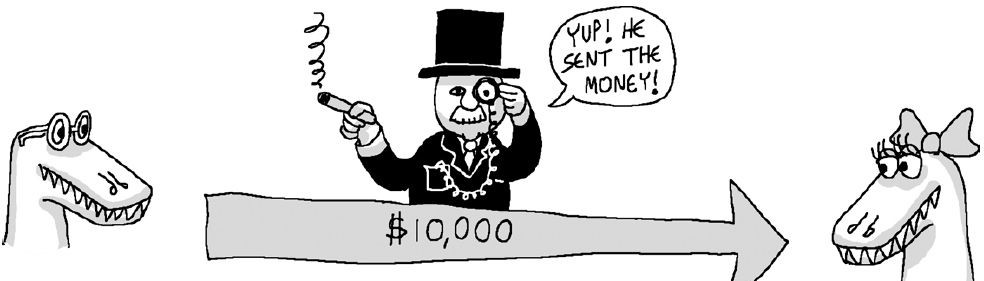 Figure 1. Traditional online financial transactions using third trusted party ( Banks, Paypal etc.)1.Internet commerce is exclusively tied to the financial institutions serving as the trusted third party who process and mediate any electronic transaction. The role of trusted third party is to validate, safeguard and preserve transactions. A certain percentage of fraud is unavoidable in online transactions and that needs mediation by financial transactions. This results in high transaction costs.Bitcoin uses cryptographic proof instead of the trust in the third party for two willing parties to execute an online transaction over the Internet. Each transaction is protected through a digital signature. Each transaction is sent to the “public key” of the receiver digitally signed using the “private key” of the sender. In order to spend money, owner of the cryptocurrency needs to prove the ownership of the “private key”. The entity receiving the digital currency verifies the digital signature –thus ownership of corresponding “private key”--on the transaction using the “public key” of the sender.Each transaction is broadcast to every node in the Bitcoin network and is then recorded in a public ledger after verification. Every single transaction needs to be verified for validity1 http://www.coindesk.com/blockchain-lottery-miners-rewarded/before it is recorded in the public ledger. Verifying node needs to ensure two things before recording any transaction:Spender owns the cryptocurrency—digital signature verification on the transaction.Spender has sufficient cryptocurrency in his/her account: checking every transaction against spender’s account (“public key”) in the ledger to make sure that he/she has sufficient balance in his/her account.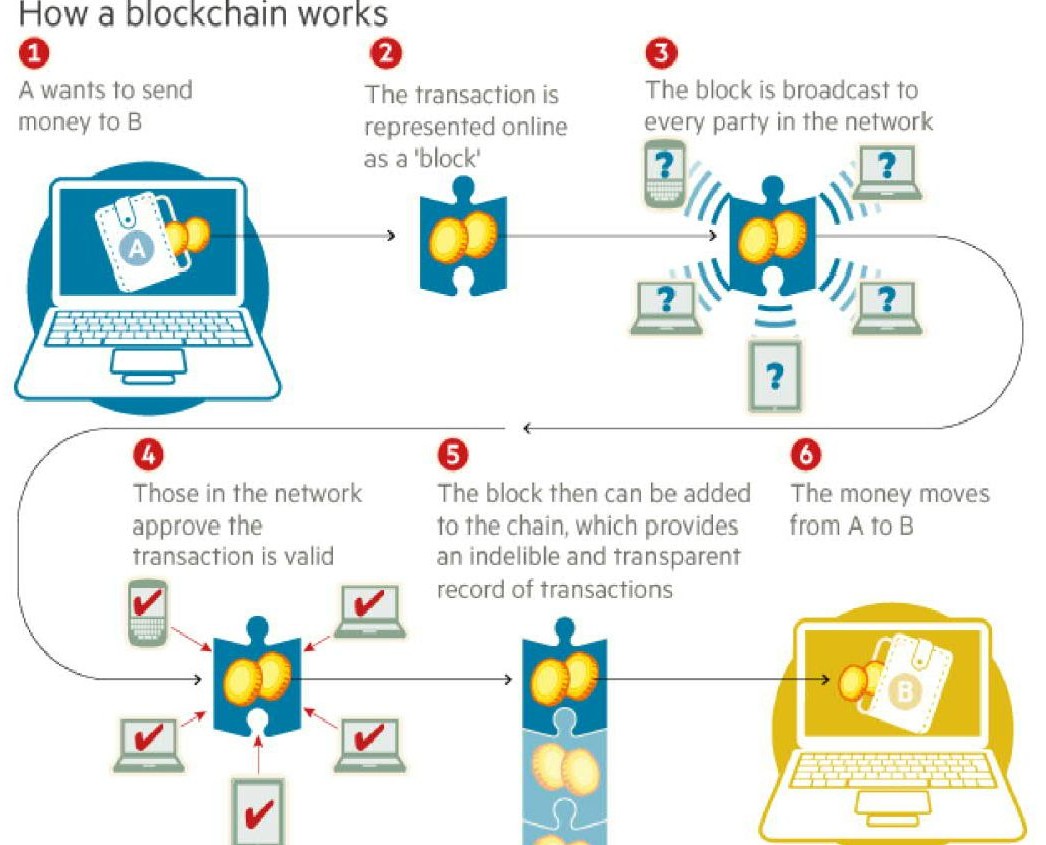 Figure 2. Financial Transactions using the Blockchain technology2.2 http://www.ft.com/intl/cms/s/2/eb1f8256-7b4b-11e5-a1fe-567b37f80b64.html#axzz3qe4rV5dHHowever, there is question of maintaining the order of these transactions that are broadcast to every other node in the Bitcoin peer-to-peer network. The transactions do not come in order in which they are generated and hence there is need for a system to make sure thatdouble-spending of the cryptocurrency does not occur. Considering that the transactions are passed node by node through the Bitcoin network, there is no guarantee that orders in which they are received at a node are the same order in which these transactions were generated.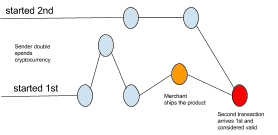 Figure 3. Double spending due to propagation delays in peer-to-peer network.This means that there is need to develop a mechanism so that the entire Bitcoin network can agree regarding the order of transactions, which is a daunting task in a distributed system.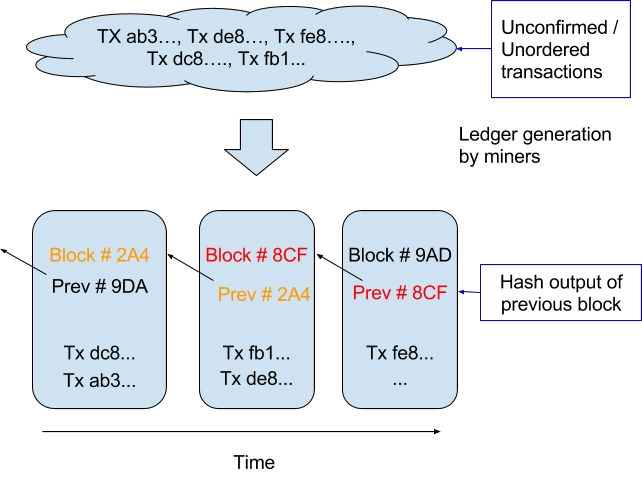 Figure 4. Generation of Blockchain from unordered transactions.The Bitcoin solved this problem by a mechanism that is now popularly known as Blockchain technology. The Bitcoin system orders transactions by placing them in groups called blocks and then linking these blocks through what is called Blockchain. The transactions in one block are considered to have happened at the same time. These blocks are linked to each-other (like a chain) in a proper linear, chronological order with every block containing the hash of the previous block.There still remains one problem. Any node in the network can collect unconfirmed transactions and create a block and then broadcasts it to rest of the network as a suggestion as to which block should be the next one in the blockchain. How does the network decide which block should be next in the blockchain? There can be multiple blocks created by different nodes at the same time. One can’t rely on the order since blocks can arrive at different orders at different points in the network.Bitcoin solves this problem by introducing a mathematical puzzle: each block will be accepted in the blockchain provided it contains an answer to a very special mathematical problem. This is also known as “proof of work”—node generating a block needs to prove that it has put enough computing resources to solve a mathematical puzzle. For instance, a node can be required to find a “nonce” which when hashed with transactions and hash of previous block produces a hash with certain number of leading zeros. The average effort required is exponential in the number of zero bits required but verification process is very simple and can be done by executing a single hash.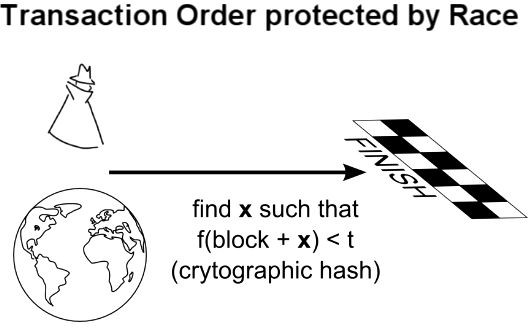 Figure 5 Mathematical race to protect transactions-I3 .This mathematical puzzle is not trivial to solve and the complexity of the problem can be adjusted so that on average it takes ten minutes for a node in the Bitcoin network to make a right guess and generate a block. There is very small probability that more than one block will be generated in the system at a given time. First node, to solve the problem, broadcasts the block to rest of the network. Occasionally, however, more than one block will be solved at the same time, leading to several possible branches. However, the math of solving is very complicated and hence the blockchain quickly stabilizes, meaning that every node is inagreement about the ordering of blocks a few back from the end of the chain. The nodes donating their computing resources to solve the puzzle and generate block are called “miner” nodes” and are financially awarded for their efforts.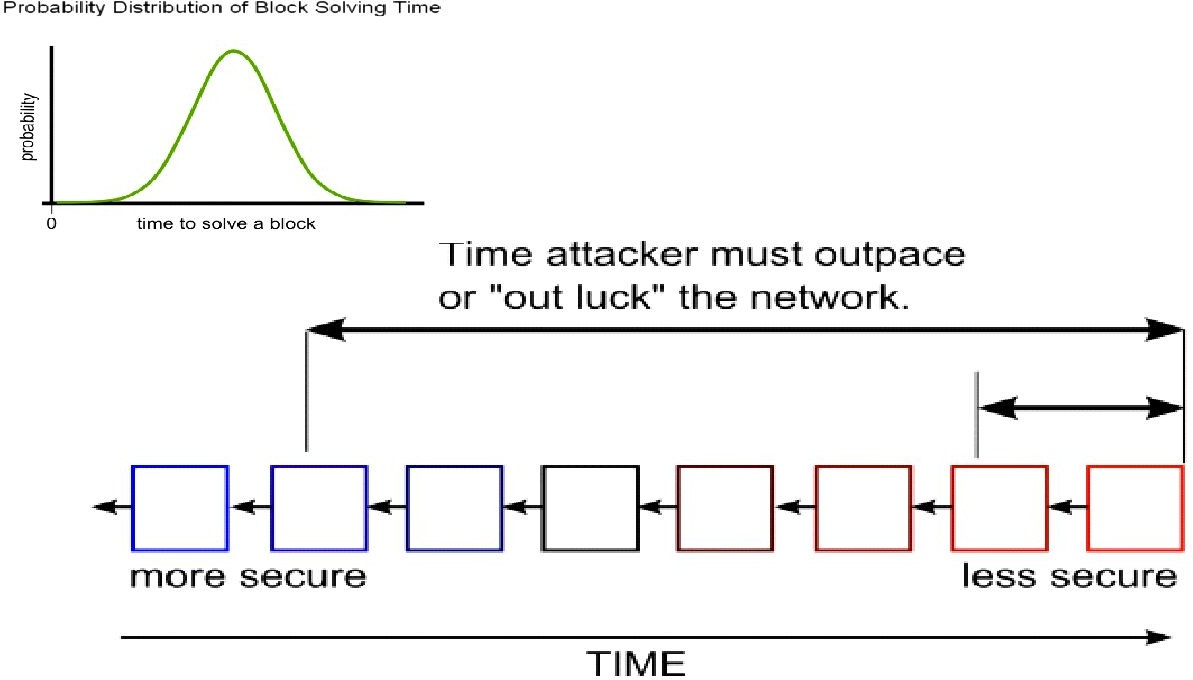 Figure 6. Mathematical race to protect transactions-II4The network only accepts the longest blockchain as the valid one. Hence, it is next to impossible for an attacker to introduce a fraudulent transaction since it has not only to generate a block by solving a mathematical puzzle but it has to at the same time mathematically race against the good nodes to generate all subsequent blocks in order for it make other nodes accept its transaction & block as the valid one. This job becomes even more difficult since blocks in the blockchain are linked cryptographically together.Section II: Existing MarketBlockchain technology is finding applications in both financial and non-financial areas that traditionally relied on a third trusted online entity to validate and safeguard online transactions of digital assets. There was another application “Smart Contracts” that was invented in year 1994 by Nick Szabo. It was a great idea to automatically execute contracts between participating parties. However, it did not find usage until the notion of crypto currencies or programmablepayments came into existence. Now two programs blockchain and smart contract can work together to trigger payments when a preprogrammed condition of a contractual agreement is triggered. Smart Contracts are really the killer application of the cryptocurrency world.Smart contracts are contracts which are automatically enforced by computer protocols. Using blockchain technology it has become much more easier to register, verify and execute Smart Contracts. Open source companies like Ethereum and Codius are enabling Smart Contracts using blockchain technology. Many companies which operate on bitcoin and blockchain technologies are supporting Smart Contracts. Many cases where assets are transferred only on meeting certain conditions which require Lawyers to create a contract and Banks to provide Escrow service can be replaced by Smart Contracts.Ethereum has created lot of excitement for its programmable platform capabilities. Ethereum allows anyone to create their own cryptocurrency and use that to execute, pay for smart contracts. Ethereum itself has its own cryptocurrency (ether) which is used to pay for the services. Ethereum is already powering wide range of early applications in areas such as Governance, autonomous banks, keyless access, crowdfunding, financial derivatives trading and settlement using smart contracts.Also, there are a number of blockchains in existence to support wide range of applications--not just cryptocurrency. Currently there are three approaches in Industry to support other applications and also to overcome perceived limitations of Bitcoin blockchain:Alternative Blockchains is a system of using the blockchain algorithm to achieve distributed consensus on a particular digital asset. They may share miners with a parent network such as Bitcoin’s--this is called merged mining. They have been suggested to implement applications such as DNS, SSL certification authority, file storage and voting.Colored Coins is an open source protocol that describes class of methods for developers to create digital assets on top of Bitcoin blockchain by using its functionalities beyond digital currency.Sidechains are alternative blockchains which are backed by Bitcoins via Bitcoin contract--just as dollars and pounds used to be backed by Gold. One can possibly have a thousands of sidechains “pegged” to Bitcoin, all with different characteristics and purposes--all of them taking advantage of scarcity and resilience guaranteed by the Bitcoin blockchain. The Bitcoin blockchain can in turn iterate to support additional features for the experimental sidechains--once they have been tried and tested.Companies such as IBM, Samsung, Overstock, Amazon, UBS, Citi, Ebay, Verizon Wireless to name a few are all exploring alternative and novel uses of the blockchain for their own applications.Nine of the world’s biggest banks including Barclays and Goldman Sachs5 have recently ( Sept. 15, 2015) joined forces with the New York based financial technology firm R3 to create a framework for using the blockchain technology in the financial market. This is the first time banks have come to work together to find applications of blockchain technology. Leading banks like JPMorgan, State Street, UBS, Royal Bank Of Scotland, Credit Suisse, BBVA and Commonwealth Bank of Australia have joined this initiative.Next, we give a short description of what kind of interesting applications and projects innovative and visionary companies are doing in this space.Section III:	Applications of Technology­Compelling Use Cases in both Financial and Non­Financial AreasFinancial Applications:Private SecuritiesIt is very expensive to take a company public. A syndicate of banks must work to underwrite the deal and attract investors. The stock exchanges list company shares for secondary market to function securely with trades settling and clearing in a timely manner. It is now theoretically possible for companies to directly issue the shares via the blockchain. These shares can then be purchased and sold in a secondary market that sits on top of the blockchain. Here are some examples:NASDAQ Private Equity: NASDAQ launched its Private Equity Exchange in 20146. This is meant to provide the key functionalities like Cap table and investor relationship management for the the pre-IPO or private companies. The current process of trading stocks in this exchange is inefficient and slow due to involvement of multiple 3rd parties. NASDAQ has joined hands with a San Francisco based Start-up called chain.com7 to implement private equity exchange on top of BlockChain. Chain.com is implementing BlockChain based smart contracts to implement exchange functionality. This product is expected to be fast, traceable and efficient.5 http://www.reuters.com/article/2015/09/15/us-banks-blockchain-idUSKCN0RF24M201509156 https://www.nasdaqprivatemarket.com/7 http://chain.com/Medici is being developed as a securities exchange that uses the Counterparty implementations of Bitcoin 2.0. The goal here is to create a cutting edge stock market. Counterparty is a protocol that implements traditional financial instruments as the self-executing smart contracts. These smart contracts facilitate, verify or enforce thenegotiation of contract and eliminate the need for a physical document. This eliminates the need for an intermediary, such as broker, exchange or bank.Blockstream is an open source project with focus on sidechains--interoperable blockchains--to avoid fragmentation, security and other issues related to alternative crypto-currencies. Uses can range from registering securities, such as stocks, bonds and derivatives, to securing bank balances and mortgages.Coinsetter is a New York based bitcoin exchange. It is working on a Project Highline, a method of using the blockchain to settle and clear financial transactions in T+ 10 minutes rather than the customary T+3 or T+2 days.Augur is a decentralized prediction market that will allow users to buy and sell shares in anticipation of an event with the probability that a specific outcomes will occur. This can also be used to make financial and economic forecasts based on the “wisdom of crowds”.Bitshares are digital tokens that reside in the blockchain and reference specific assets such as currencies or commodities. The Token holders may have the unique feature of earning interest on commodities, such as gold, and oil, as well as dollars, euros and currency instruments.InsuranceAssets which can be uniquely identified by one or more identifiers which are difficult to destroy or replicate can be registered in blockchain. This can be used to verify ownership of an asset and also trace the transaction history. Any property (physical or digital such as real estate, automobiles, physical assets, laptops, other valuables) can potentially be registered in blockchain and the ownership, transaction history can be validated by anyone, especially insurers.Everledger is a company which creates permanent ledger of diamond certification and the transaction history of the diamond using blockchain. The characteristics which uniquely identify the diamond such as height, width, weight, depth, color etc are hashed and registered in the ledger. The verification of diamonds can be done by insurance companies, law enforcement agencies, owners and claimants. Everledger provides a simple to use web service API for looking at a diamond, create/read/update claims (by insurance companies) and create/read/update police reports on diamonds.Non­Financial Applications:Notary PublicVerifying authenticity of the document can be done using blockchain and eliminates the need for centralized authority. The document certification service helps in Proof of Ownership (who authored it), Proof of Existence (at a certain time) and Proof of Integrity (not tampered) of the documents. Since it is counterfeit-proof and can be verified by independent third parties these services are legally binding. Using blockchain for notarization secures the privacy of the document and those who seek certification. By publishing proof of publication using cryptographic hashes of files into block chain takes the notary timestamping to new level. It also eliminates the need for expensive notarization fees and ineffective ways of transferring documents.Stampery is a company which can stamp email or any files using blockchain. It simplifies certifying of emails by just emailing them to an email specifically created for each customer. Law firms are using Stampery’s technology for a very cost effective way to certify documents.Viacoin is the one of the companies which uses clearinghouse protocol for notary service. Block Notary is an iOS app which helps you to create proof of existence of any content (photo, files, any media) using TestNet3 or Bitcoin network.Crypto Public Notary which uses Blockchain of Bitcoin to notarize documents by using trivial amount of bitcoins to record the file’s checksum in public blockchain.Proof of Existence is another service which uses blockchain to SHA256 digest of the document in bitcoin blockchain.Ascribe is another company which does authorship certification using blockchain. It also offers transfer of ownership service with attribution to the original author.Applications of Blockchain in the Music IndustryThe music industry has gone a big change in last decade due to the growth of Internet and availability of a number of streaming services over the Internet. It is impacting everyone in the music industry-artists, labels, publishers, songwriters and streaming service providers. The process by which music royalties are determined has always been convoluted one, but the rise of the Internet has made it even more complex giving rise to the demand of transparency in the royalty payments by artists and songwriters.This is where the blockchain can play a role by maintaining a comprehensive, accurate distributed database of music rights ownership information in a public ledger. In addition to rights ownership information, the royalty split for each work, as determined by “smart contracts” could be added to the database. The “smart contracts” would define relationships between different stakeholders (addresses) and automate their interactions (see Appendix for more details).Decentralized proof of existence of documentsValidating the existence or the possession of signed documents is very important in any legal solution. The traditional document validation models rely on central authorities for storing and validating the documents, which present some obvious security challenges. These models become even more difficult as the documents become older.The blockchain technology provides an alternative model to proof-of-existence and possession of legal documents. By leveraging the blockchain, a user can simply store the signature and timestamp associated with a legal document in the blockchain and validate it anytime using native blockchain mechanisms.Proof of Existence is a simple service that allows one to anonymously and securely store online proof of existence of any document. This service simply stores the cryptographic digest of the file, linked to the time in which a user submits his/her document. It is to be noted here that cryptographic digest or fingerprint--not the actual document- is stored in blockchain, so user need not be worried about the privacy aspect.This allows then a user to later certify the existence of a document that existed at a certain time.The major advantages of this service is security and privacy that allows a user to give decentralized proof of the document that can’t be modified by a third party. The existence of the document is validated using blockchain that does not depend on a single centralized entity. Proof of Existence webservice is available at https://proofofexistence.com/.Decentralized StorageCloud file storage solutions such as Dropbox, Google Drive or One Drive are growing in popularity to store documents, photos, video and music files. Despite theirpopularity, cloud file storage solutions typically face challenges in areas such as security, privacy and data control. The major issue is that one has to trust a third party with one’s confidential files.Storj provides a blockchain based peer-to-peer distributed cloud storage platform ( see Appendix for detailed description) that allows users to transfer and share data without relying on a third-party data provider. This allows people to share unused internet bandwidth and spare disk space in their personal computing devices to those looking to store large files in return for bitcoin based micropayments.Absence of a central control eliminates most traditional data failures and outages, as well as significantly increasing security, privacy and data control. Storj platform depends upon a challenge algorithm to offer incentivization for users to properly participate in this network. In this way, Storj platform can periodically cryptographically check the integrity and availability of a file, and offer direct rewards to those maintaining the file.Here, bitcoin based micropayments serve as both an incentive and payment while a separate blockchain is used as a datastore for file metadata.Decentralized IoTThe IOT is  increasingly becoming popular technology in both the consumer  and the enterprise space. A vast majority of IOT platforms are based on a centralized model in which as broker or hub controls the interaction between devices, However, this approach has become impractical for many scenarios in which devices need to exchange data between themselves autonomously. This specific requirement has lead to efforts towards decentralized IoT platforms.The blockchain technology facilitates the implementation of decentralized IoT platforms such as secured and trusted data exchange as well as record keeping. In such an architecture, the blockchain serves as the general ledger, keeping a trusted record of all the messages exchanged between smart devices in a decentralized IoT topology.IBM in partnership with Samsung has developed a platform ADEPT (Autonomous Decentralized Peer To Peer Telemetry) that uses elements of the bitcoin’s underlying design to build a distributed network of devices-a decentralized Internet of Things (IOT). ADEPT uses three protocols-BitTorrent ( file sharing), Ethereum ( Smart Contracts) and TeleHash ( Peer-To-Peer Messaging)-in the platform.Filament (see Appendix for details)is a startup that provides a decentralized IoT software stack that uses the bitcoin blockchain to enable devices to hold unique identities on a public ledger.BlockChain based Anti-Counterfeit SolutionsCounterfeiting is one of the biggest challenges in the modern commerce. It is one of the biggest challenge that digital commerce world faces today. Existing solutions are based on reliance on trust on a third party trusted entity that introduces a logical friction between merchants and consumers.The blockchain technology with its decentralized implementation and security capabilities provide an alternative to existing anti-counterfeiting mechanisms. One can envision a scenario, in which brands, merchants and marketplaces are part of a blockchain network with nodes storing information to validate the authenticity of the products. With the use of this technology, stakeholders in the supply chain need not rely on a centralized entity for authenticity of the branded products.BlockVerify (see Appendix for details)provides blockchain based anti-counterfeit solutions that introduce transparency to supply chains. It is finding applications in pharmaceutical, luxury items, diamonds and electronics industries.Internet ApplicationsNamecoin is an alternative blockchain technology (with small variations) that is used to implement decentralized version of Domain Name Server (DNS) that is resilient to censorship. Current DNS servers are controlled by governments and large corporations, and could abuse their power to censor, hijack, or spy on your Internet usage. Use of Blockchain technology means since DNS or phonebook of the Internet is maintained in a decentralized manner and every user can have the same phone book data on their computer.Public Key Infrastructure (PKI) technology is widely used for centralized distribution and management of digital certificates. Every device needs to have root certificate of the Certification Authority (CA) to verify digital signature. While PKI have been widely deployed and incredibly successful, dependence on a CA makes scalability an issue.The characteristics of the BlockChain can help address some of the limitations of the PKI by using Keyless Security Infrastructure (KSI). KSI uses cryptographic hash function, allowing verification to rely only on the security of hash functions and the availability of a blockchain.Section IV: Risks for AdoptionBlockChain is a promising breakthrough technology. As we described before, there are vast array of applications or problems that can be solved using BlockChain based technology. That spans from Financial ( remittance to investment banking ) tonon-financial applications like Notary services. Most of these are radical innovations. As it happens with adoption with radical innovations, there are significant risks of adoption.Behavior change: Change is constant, but there is resistance to change. In the world of a non-tangible trusted third party, that BlockChain presents, customers need to get used to the fact that there electronic transactions are safe, secured and complete. The present day intermediaries like Visa or Mastercard ( in case of a credit cards ) will also go through change roles and responsibility. We envision that they will also invest and move their platforms to be BlockChain-based. They will continue to provide the customer relationship kind of services.Scaling: Scaling of the current nascent services based on BlockChain presents a challenge. Imagine yourself executing a BlockChain transaction for the first time. You will have to go through downloading the entire set of existing BlockChains and validate before executing your first transaction. This may take hours or longer as the number of blocks increase exponentially.Bootstrapping: Moving the existing contracts or business documents/frameworks to the new BlockChain based methodology presents a significant set of migration tasks that need to be executed. For example in case of Real Estate ownerships/liens, the existing documents lying in County or Escrow companies need to be migrated to the equivalent BlockChain form. This may involve time and cost.Government Regulations: In the new world of BlockChain-based transactions, Government agencies like FTC, SEC, etc may slow down the adoption by introducing new laws to monitor and regulate the industry for compliance. In USA, this may in a way help adoption as these agencies carry customer trust. In more controlled economies like in China, the adoption will face significant headwind.Fraudulent Activities: Given the pseudonymous nature of BlockChain transactions, coupled with ease of moving valuables, the bad guys may misuse this for fraudulent activities like money trafficking. That said, with enough regulations and technology support law enforcement agencies will be able to monitor and prosecute them.Quantum Computing8: The basis of BlockChain technology relies on the very fact that it is mathematically impossible for a single party to game the system due to lack of needed compute power. But with the advent of Quantum Computers ( in future ), the cryptographic keys may be easy enough to crack through sheer brute force approach within a reasonable time. This will bring the whole system to its knee. Thecounter-argument would be for keys to become even stronger so that they may not be easy to crack.Section V: Corporate Funding & InterestIn 2015, the bitcoin currency has reached yearly highs in both volume and price over the course of September-October. The digital currency is gaining traction both in the consumer marketplace, as a tradeable security, and with regulators. It isn't just digital-currency enthusiasts that are bullish. Equity research firm Wedbush expects it to rise to $600 because of the growing adoption.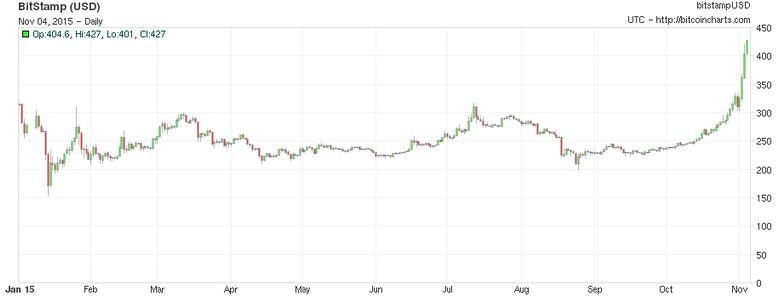 8 http://www.makeuseof.com/tag/quantum-computers-end-cryptography/Figure 7. Bitcoin price in 20159.This enthusiasm may be because of the large quantities of capital being injected into the digital infrastructure. Excitement grows as Bitcoin and blockchain firms have received a record US$1 Billion in investments as the year comes to an end. American Express, Bain Capital, Deloitte, Goldman Sachs, MasterCard, the New York Life Insurance Company, the New York Stock Exchange -- all of them have poured millions of dollars into Bitcoin firms recently.Corporate funding into Bitcoin & Blockchain infrastructure is growing and generating interest in several segments. Nasdaq is tapping blockchain technology to create a more secure, efficient system to trade stocks. DocuSign, a company that specializes in electronic contracts, just unveiled a joint idea with Visa to use blockchain to track car rentals and reduce paperwork. Microsoft will unveil details about its venture into "smart contracts" that use blockchain technology. Meanwhile, this new obsession with blockchain technology has reached a point that companies are even experimenting with creating smaller, "private blockchains" inside their own offices. They hire companies like BlockCypher, a startup out of Redwood City, California to develop blockchain technology within their business.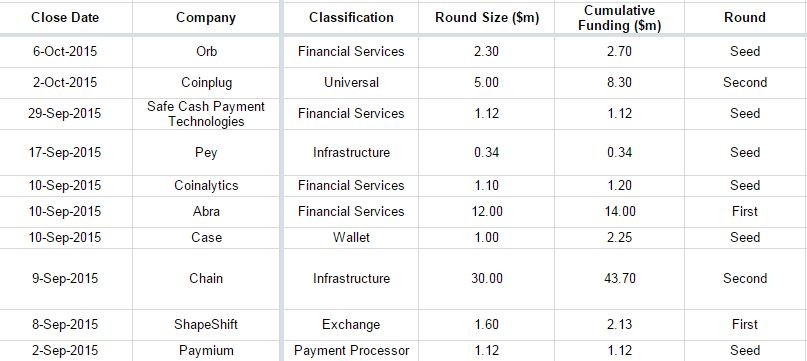 Figure 8. VC funding in Sept/Oct 2015.9 http://www.vox.com/technology/2015/10/31/9651168/bitcoin-growingSection VI: ConclusionsTo conclude, Blockchain is the technology backbone of Bitcoin. The distributed ledger functionality coupled with security of BlockChain, makes it very attractive technology to solve the current Financial as well as non-financial business problems.As far as the technology is concerned, the cryptocurrency based tech is either in the downward slope of inflated expectations or in trough of disillusionment as shown in Figure 8 below.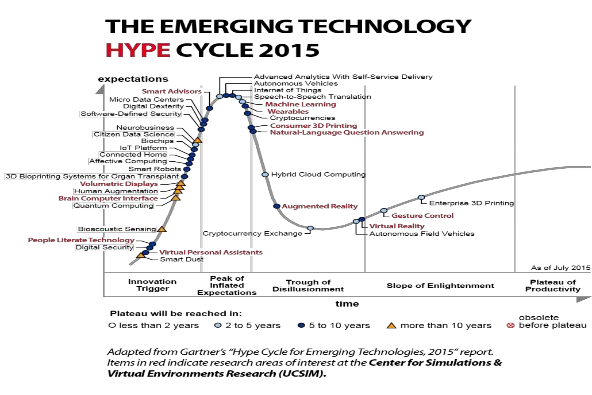 Figure 9. Showing Cryptocurrencies in the trough of disillusionment in Gartner’s Hype Cycle10.10 http://www.gartner.com/newsroom/id/3114217There is enormous interest in BlockChain based business applications and hence numerous Start-ups working on them. The adoption definitely faces strong headwind as described before. The large Financial institutions like Visa, Mastercard, Banks, NASDAQ, etc., are investing in exploring application of current business models on BlockChain. In fact, some of them are searching for the new business models in the world of BlockChain. Some would like to stay ahead of the curve in terms of transformed regulatory environments of BlockChain.11To conclude, we envision BlockChain to go through slow adoption due to the risks associated. Most of the Startups will fail with few winners. We should be seeing significant adoption in a decade or two.BibliographyBitcoin: A Peer-to_peer Electronic Cash SystemSmart Contracts: Nick SzaboFormalizing and Securing Relationships on Public Networks: Nick SzaboIntroduction To Smart ContractsThe Ultimate List of Bitcoin and Blockchain White PapersBitcoin TutorialA Risk-Based View of Why Banks are Experimenting with Bitcoin and the BlockBlockchain:The Information Technology of The FutureBitcoin 2.0 ApplicationsBeyond Bitcoin:How the Blockchain Can Power a New Generation of Enterprise SoftwareForget Bitcoin-What is the Blockchain and Why Should You Care?Alternative Blockchains:Alternative BlockchainsColored CoinsSidechainsInternet of Things:IBM and Samsung Reveal Proof of Concept of Blockchain-Powered Internet of Things.ADEPTFilamentMusic:11 http://risktech-forum.com/opinion/a-risk-based-view-of-why-banks-are-experimenting-with-bitcoin-and-the-blockFair Music:Transparency and Payment Flows in the Music IndustryBitcoin For RockstarsYour Streaming Music Payments are Going Where?PeerTracksUjoDistributed Storage:How Blockchain Tech Could Revolutionize Data StorageStorjMetadiskQuantum Computers: The End of Cryptography?AppendixBlockChain for Anti­Counterfeit Solution:BlockVerify provides blockchain based anti-counterfeit solutions that introduce transparency to supply chains. It is finding applications in pharmaceutical, luxury items, diamonds and electronics industries.For example, pharmaceutical industry can use BlockVerify anti-counterfeit solutions to prevent fake pharmaceuticals from entering the market. This addresses a big problem that affects both the economy and people who need medicine.Similarly luxury good manufacturers can use this technology to build system for verifying the authenticity of luxury goods providing a win-win situation for consumers and manufacturers of the luxury goods alike.Diamond industry can use this technology to build trust in Diamond certificates and prevent fraud.Electronics industry can use this technology to ensure that consumers get genuine products.Any industry can use BlockVerify technology to define a process that its products go through to ensure their authenticity. This is how BlockVerify works:Each product is labelled with a Block Verify tag.Each product is validated and recorded in the BlockChain that prevents even companies from counterfeiting their own goods.Supply chain uses BlockChain technology to verify each product.Retail locations can use mobile devices for verification to ensure genuineness of the goods received.Similarly a consumer buying the product can verify that the product is genuine and activate it.Each product has a recorded history permanently recorded in theblockchain--allowing everyone in the supply chain to authenticate the genuineness of the product.ChainLink is another anti-counterfeiting application that uses colored coins to prevent faked luxury goods, such as handbags and watches, from entering the market. The service makes secondary markets such as eBay and Craigslist safer by adding a layer of trust.BlockChain in IoTFilament is a startup that provides a decentralized IoT software stack that uses the bitcoin blockchain to enable devices to hold unique identities on a public ledger. The goal here is to create a smart device directory that would enable Filament IoT devices to securely communicate, execute smart contracts and send microtransactions.Filament technology stack uses five layers-blockname, telehash, smart contracts, pennybank and BitTorrent. Each device is equipped with the ability to handle communications on all five layers.Using blockname, devices are able to create a unique identifiers which are stored in a part of the device’s embedded chip and recorded on the blockchain.Telehash, in turn, provides end-to-end encrypted communications and BitTorrent enables the file sharing.Payments for the devices’ use is handled by smart contracts, which allows the terms of the payments and access to the device to be controlled programmatically.Filament uses a bitcoin-based protocol that it has developed called Pennybank for microtransactions on its platform, in part of unique need of IoT devices. IoT devices are not high power and they are not always online, Pennybank creates escrow service between two IoT devices, allowing them to settle transactions when they are connected online.BlockChain in Music Industry: Fair Music­Transparency and Payments Flow in Music IndustryThe music industry has gone a big change in last decade due to the growth of Internet and availability of a number of streaming services over the Internet. It is impacting everyone in the music industry-artists, labels, publishers, songwriters and streaming service providers. The process by which music royalties are determined has always been convoluted one, but the rise of the Internet has made it even more complex giving rise to the demand of transparency in the royalty payments by artists and songwriters.The Rethink Music initiative at the Berklee College of Music’s Institute of Creative Entrepreneurship spent the last year examining the practices of the music industry in its report “Fair Music Transparency and Payment Flows in the Music Industry”. According to this report 20% to 50% of money generated by streaming services never goes back to those artists whose songs were played. The relationships among rights, royalties, processes and participants are hopelessly complex and outdated.The royalty payment distribution is overly complicated-money only makes it to artists and songwriters after passing through a number of intermediaries, each with its own accounting processes, timelines, fee structures, and reporting standards.This means that artists and songwriters are completely oblivious to their rights and how they are paid for their performances.A quick primer: Every time a song is streamed or played two types of royalties are paid. The larger chunk goes to the performing artist or, more precisely, to the company that owns the rights to those royalties, usually a record label. The other chunk goes to the songwriter or, again to the company controlling the rights.Streaming service providers sometimes do not even make direct payments but rather rely on organizations that manage royalties to large groups of copyright owners. A part of the royalty payments go to these intermediaries.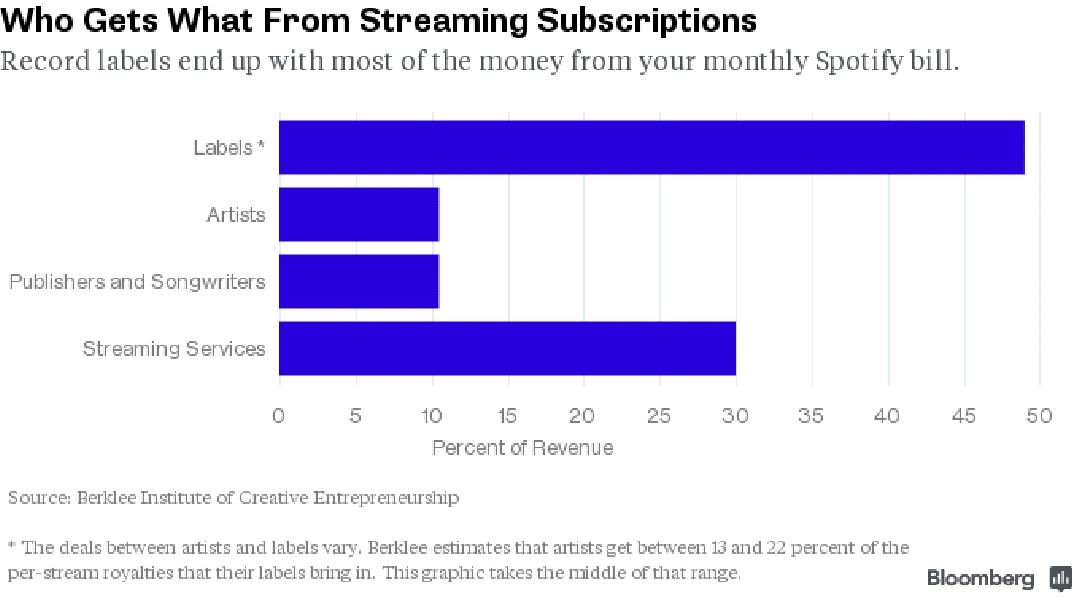 Figure 10. Royalty Payments in a streaming service.Figure 10 shows the typical way that the royalties for a song streamed on Apple Music, Spotify, Tidal or a rival subscription service would be go the various stakeholders. It is even more complicated than that. There can be deals between streaming service providers and labels that artists and songwriters might be totally oblivious to.There is need in the music industry eco-system that tracks songs being played and various rights associated with each played song. Also, there is need to link this to a payment method. Music Industry basically needs simplified rights ownershipinformation: who made it and who owns the rights to it. Currently there is no central database available that keeps track of this information regarding music. In reality, the information about who did what on a given record almost always exists in distributed databases that do not synch with each other.This is where the blockchain can play a role by maintaining a comprehensive, accurate distributed database of music rights ownership information in a public ledger. In addition to rights ownership information, the royalty split for each work, as determined by “smart contracts” could be added to the database. For instance, each song, rights-holder, songwriter and payer would have its own unique address on the ledger. The “smart contracts” would define relationships between different stakeholders (addresses) and automate their interactions. Each time a song is played, the money would be automatically split among the stakeholders according to the set terms, and each stakeholder’s account would instantly reflect the additional revenue.“PeerTracks” and “Ujo” are two startups in this space.BlockChain for Distributed StorageCloud storage,as it exists today, operates through data providers serving as trusted third party. Figure 11 shows the traditional cloud based storage architecture to transfer and store the data through a trusted cloud service providers such as Google drive, Dropbox and One drive. They enforce industry standard redundancy policy by storing multiple copies of the data ( typically three copies). However, there is no standard way of doing end-to-end encryption and hence the traditional cloud based architecture is open to variety of security threats such as malware, man-in-the middle attacks and application hacks that can expose sensitive and private consumer or corporate data.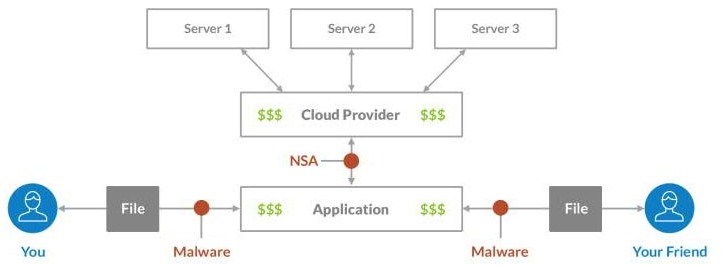 Figure 11. Standard Cloud Based Storage12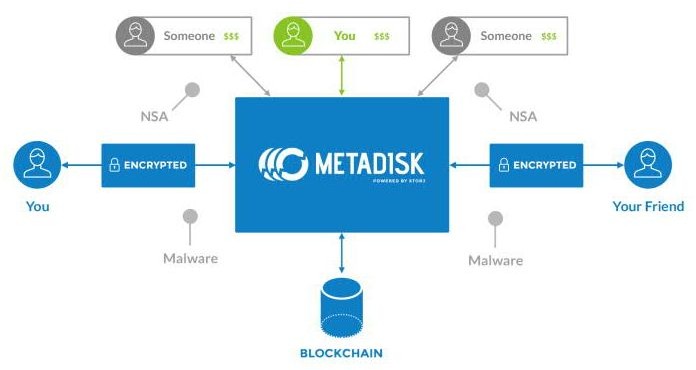 Figure 12. Metadisk Based Storage13The challenges of the traditional storage network can be met by implementing a peer-to-peer cloud storage network providing end-to-end encryption, where users can securely transfer and share data without relying on a third party for security and reliability. It removes the reliability since there is no dependency on a third party and hence it eliminates traditional data failures and outages. Moreover, it significantly improves the security and privacy of the data.Storj is a peer-to-peer cloud storage network that uses MetaDisk, a block-chain based decentralized file storage application. It addresses many of the shortcomings that we find in a traditional cloud-based storage system.12     https://github.com/Storj/whitepapers/blob/master/metadisk/Metadisk%20Whitepaper.pdf13     https://github.com/Storj/whitepapers/blob/master/metadisk/Metadisk%20Whitepaper.pdf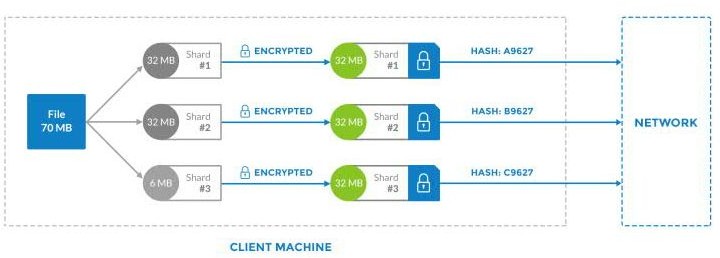 Figure 13. Visualizing the Sharding Process14.Storj network allows client-side encryption of the file, where the user uses his/her private key to encrypt the file while storing it in Storj peer-to-peer network.MetaDisk provides the interface through which a node can find available storage locations in the network. It then transfers the file to at least three separate locations to achieve the industry standard redundancy. It is to be noted here that any user ( individual or enterprise) in the network can lease his or her spare disk space and unused spare bandwidth.  A user leasing his or her hard drive space to the network is called farmer. The file is first split into a number of smaller files or shards and then encrypted before transmitting them to the network for storage ( see Figure 13).A hash is then computed on encrypted file ( or shard)--which is then used as unique identifier and a way to detect file tampering. Storj network uses this to spot check the integrity of the file ( or shard) without having to access them directly.Storj network uses the blockchain to achieve consensus on file location and integrity. This information is added as extra metadata along with the standard transaction.The extra metadata stored in the blockchain are file ( or shard) hash, the network locations of the shards and Merkle roots (Merkle root is the hash of all the hashes of all the transactions in the block). There is always an issue of bloating of blockchain when additional metadata is added to the blockchain. MetaDisk paper discusses various optimization and scaling mechanisms.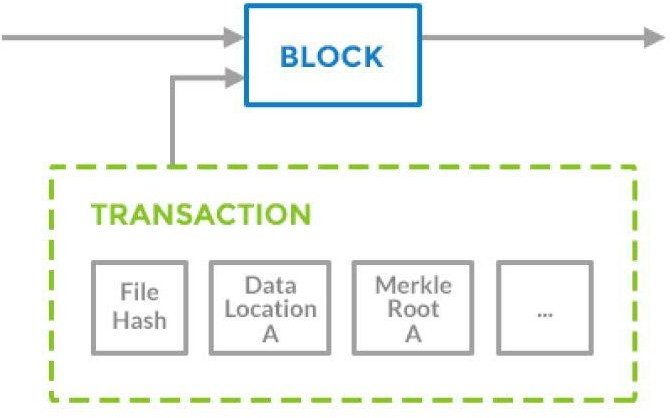 Figure 14 Metadata Insertion in the Blockchain15.One interesting part of the Storj network is that pricing of storage space is determined by the market--demand and supply basis. Farmers ( those leasing their resources) are able to set ask and client bids. Prices can also vary based on bandwidth, location and speed. For instance, a commercial server can charge more than a standard laptop or smartphone. One of the problem in the standardpeer-to-peer network is insufficient number of peers. Storj solves this problem by paying farmers through cryptocurrency (SJCX)for leasing their bandwidth and spare disk space. SJCX allows users to pay for resources on the Storj network through MetaDisk portals. The Storj software acts as an autonomous agent setting the market price in SJCX increments of the resources leased. Storj software periodically offers participating farmers for continuing to lease their resources.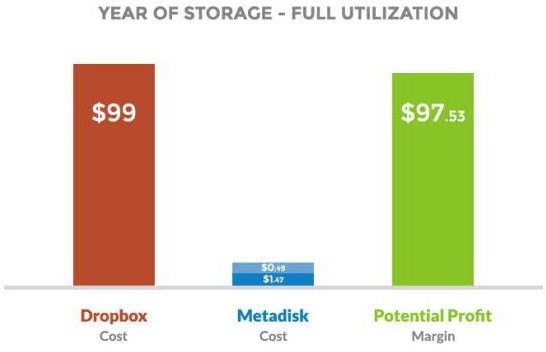 Figure 15. 100 GB of Data Storage for 1 Year, Full Utilization, Dark Blue: Storage Cost, Light Blue: Cost for Full Data Retrieval from MetaDisk16Figure 15 shows the saving that can be achieved by using MetaDisk over Dropbox ($99/year for 100 GB for a year). In this example, paper assumes VPS provider Digital Ocean that charges $5/month for a 1 TB of transfer--$0.0049 per GB at full utilization. With MetaDisk, 100 GB of storage would cost a total of $1.47 ( 0.49 times3) to store with 3 redundancy, and $0.49 to fully retrieve. By adopting a pay per usage, a user need not pay for the storage space they really do not need.Further, it has to be noted here that ongoing operating costs of a centralized data storage of maintaining a data center-rent, employee costs, regulatory burden legal fees, etc. will remain fixed or increase year over year. This will limit their ability to compete with a decentralized model.16 https://github.com/Storj/whitepapers/blob/master/metadisk/Metadisk%20Whitepaper.pdfBlockchain’s Growing PopularityBitcoin Venture capital investments in millions17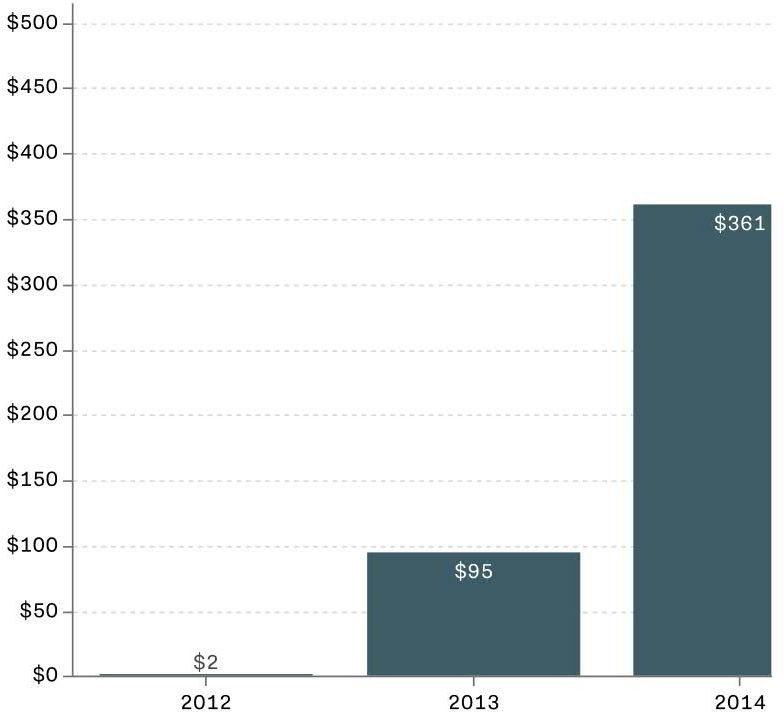 Bitcoin is increasingly becoming international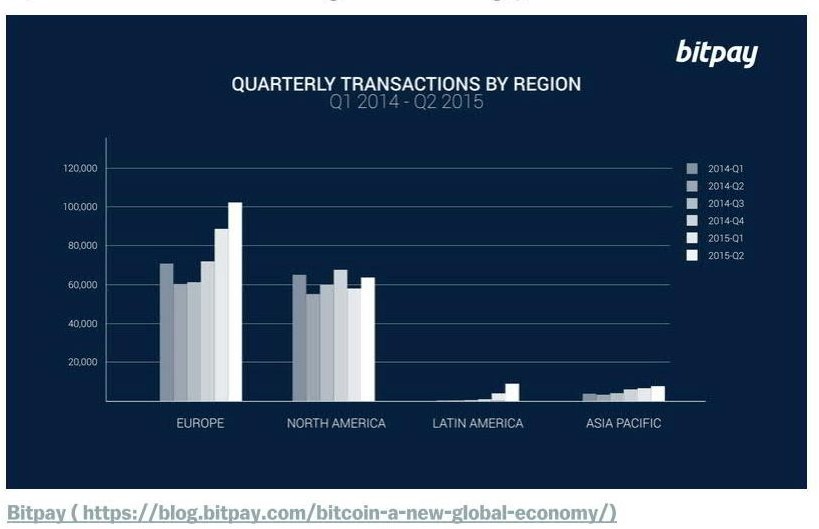 17 http://www.vox.com/technology/2015/10/31/9651168/bitcoin-growingMore Bitcoin Transactions Than Ever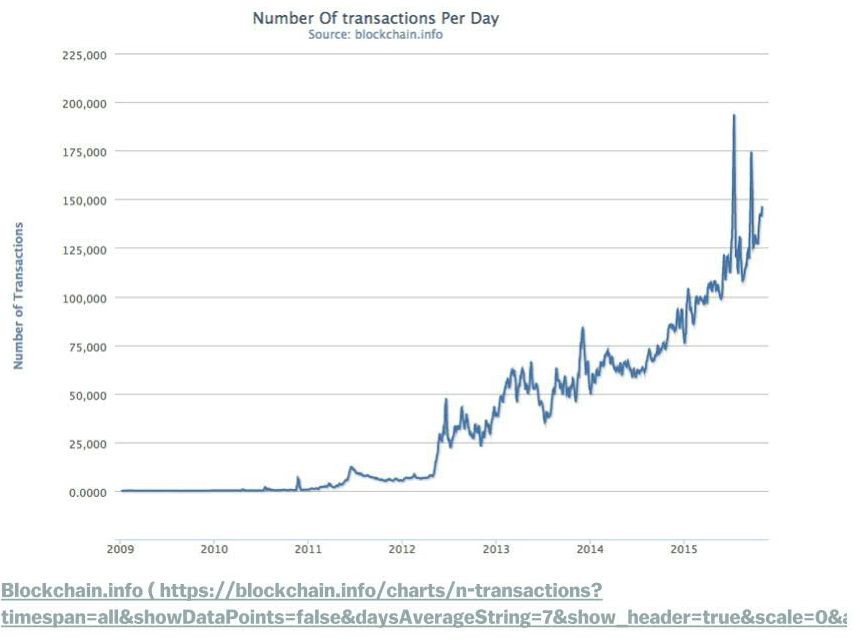 